Механизм масс-сепарации ионов при движении плазменной струи в криволинейном магнитном полеН.В. Астраханцев, Н.В. Лебедев, В.Л. Паперный*, А.А. Черных*НИ Иркутский государственный технический университет, Иркутск, Россия,
     plasma@istu.edu
*Иркутский государственный университет, Иркутск, Россия, 
     paperny@math.isu.runnet.ruИсследовалось движение плазменной струи в транспортирующей системе на основе криволинейного магнитного поля с целью разработки эффективной плазменной технологии масс-сепарации компонент отработанного ядерного топлива. Струя плазмы генерировалась импульсным вакуумно-дуговым разрядом с композитным катодом: твердый раствор W в Fe. Плазменная струя через отверстие в аноде проходила в рабочую камеру и, двигаясь вдоль силовых линий криволинейного магнитного поля, отклонялась почти на 900 относительно первоначального направления. Величина магнитного поля уменьшалась от 20 мТ вблизи катода до 2 – 3 мТ на выходе транспортирующей системы. Методом рентгеноспектрального микроанализа исследовалось содержание элементов материала катода в металлической пленке, осажденной из плазменной струи на торцевых поверхностях образцов, которые располагались в поперечном сечении струи на выходе магнитной системы. Рис.1, показывает, что в результате движения плазменной струи по криволинейной траектории, более легкий элемент (Fe) осаждается преимущественно на образцах № 1 - 3, расположенных с внутренней стороны струи, тогда как распределение тяжелого элемента (W) существенно сдвинуто к внешней части струи (образцы № 3 – 6), т.е. система обладает масс-сепарирующими свойствами. Для количественной оценки эффективности масс-сепарации удобно ввести параметр                        , где Ni – содержание соответствующего элемента в пленке на образце с номером  i. Согласно данным рис.1, (m) = 44, что сопоставимо с результатами, наблюдаемыми на установке «Архимед». Для выяснения механизма масс-сепарации с помощью сеточного энергоанализатора измерялись энергетические спектры ионов. Показано, что средние энергии направленного движения всех ионных компонент имеют близкие значения.  Это означает, что центробежные силы,действующие на ионы  различной массы, примерно равны, 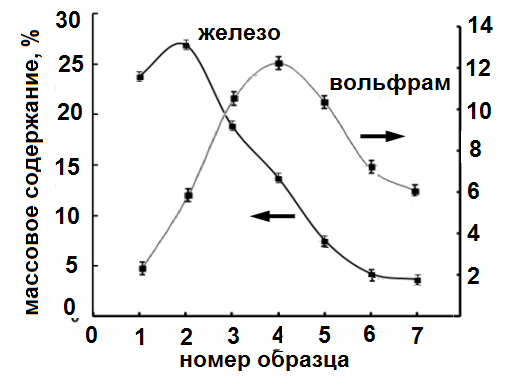 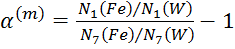 Рис.1. 	Рис.2.и, следовательно, их поперечные компоненты скорости V также близки. Тогда, за счет различия продольных скоростей V ионы различной массы будут двигаться под разными углами к силовым линиям магнитного поля, в результате чего произойдет их пространственная сепарация (рис.2). Работа выполнена на оборудовании ЦКП «Байкальский центр нанотехнологий» НИ Иркутского государственного технического университета.